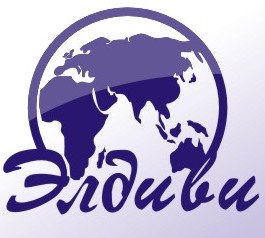 Даты выезда: 22.03.2017, 26.04.2017, 05.05.2017, 28.06.2017, 26.07.2017, 09.08.2017, 23.08.2017, 13.09.2017, 13.12.2017, 03.01.2018Продолжительность тура: 5 дней/ 1 ночной переезд Проезд: комфортабельный автобус (аудио, видео).Проживание: отели**-***. Размещение в 2-3-х местных номерах с удобствами (душ, WC).Питание: 3 завтракаПрограмма тура1 деньОтправление из Минска 04:30 утра (ст. Дружная — обратная сторона ж/д вокзала) или из Бреста. Транзит по территории РБ, прохождение границы РБ, РП. Транзит по Польше и Чехии с остановкой для горячего питания. Ночлег в отеле на территории Чехии.2 деньЗавтрак в отеле. Выселение. Переезд в Вену. Вена – один из самых романтичных и красивых городов мира: роскошные здания в стиле «барокко», «золотой» модерн, более 100 музеев, родина венских вальсов, венского кофе и яблочного штруделя. Здесь жили и творили такие великие музыканты как Гайдн, Моцарт, Бетховен, Шуберт, Брамс, Штраус…
Обзорная экскурсия по городу: Рингштрассе, Венский парламент, Венский оперный театр, площадь Марии Терезии, Народный парк Volksgarten («Райский сад»), Здание Венского парламента, дворец Габсбургов, старинные торговые улицы Кольмаркт и Грабен, Чумная колонна, Штефанплатц и собор Святого Стефана, Оперный театр, Альбертина платц и др. Во время экскурсии гид расскажет Вам о венской кофейной традиции, а приятным завершением знакомства с Веной послужит обед в ресторане с возможностью насладиться традиционным Венским кофе, а также попробовать на вкус знаменитый австрийский «Яблочный штрудель» (за доп. плату). Свободное время. Для всех желающих дополнительная экскурсия «В сокровищницу Габсбургов» с гидом (доп. плата 20 €). Вы увидите ювелирные украшения и семейные драгоценности семьи Габсбургов, австрийскую императорскую корону и корону Священной Римской империи, сокровища Ордена Золотого Руна и др. Переезд в Прагу. Для желающих — посещение Кржижикова фонтана (доплата-15 евро с входными билетами), который отлично вписывается в Богемскую атмосферу Праги и предлагает единственное в своем роде зрелище музыки, воды, иногда балета и цветов. Размещение в отеле. Ночлег в отеле.3 деньЗавтрак. Обзорная пешеходная экскурсия начнётся на Вацлавской площади, которая является духовным и историческим символом Чехии, у памятника Святому Вацлаву. Далее лабиринтами улочек Старого города полюбуемся оригинальными памятниками архитектуры периода готики, ренессанса и барокко и выйдем к Староместской площади, которая восхитит вас знаменитыми Курантами — Астрономическими часами, которые каждый час дают настоящее представление, развлекая туристов фигурками двигающихся апостолов. Кульминация экскурсии – прогулка по знаменитому «победившему века» Карловому мосту, который является своеобразной скульптурной галерей под открытым небом, где обязательно загадаете желание в специальном месте. Свободное время. Вечером за доплату экскурсия «Мистическая Прага» (15 евро, группа от 15 человек), которая познакомит Вас с множеством легенд старой Праги. Вы узнаете леденящие душу истории о ведьмах и водяных, магах и алхимиках, кладах и тайниках. Если у Вас крепкие нервы, и Вы не против пощекотать свои нервы, выбирайте самую захватывающую экскурсию по Праге! Возвращение в отель. Ночлег.4 деньЗавтрак в отеле. Пешеходная экскурсия по Верхнему городу: Страговский монастырь, Градчаны, католический комплекс Лорета, Пражский Град (Королевский дворец), собор св. Вита. Пражский Град занесен в книгу рекордов Гиннеса как самый большой замковый комплекс в мире. Во время экскурсии Вы посетите кафедральный собор св. Вита – главный католический храм страны, увидите самую древнюю постройку Пражского Града – базилику св. Георгия и, конечно же, полюбуетесь великолепной панорамой Праги, открывающейся с Пражского холма. Свободное время. Для желающих прогулка на кораблике по Влтаве (доплата 25€). Аперитивы, шведский стол и хорошая музыка в сопровождении интереснейших рассказов! Отправление из Праги. Ночной переезд.5 деньТранзит по территории Польши. Прибытие в Минск во второй половине дня.СТОИМОСТЬ ТУРАМесто в 2-3-х м. номереОдноместный номерСТОИМОСТЬ ТУРА145 € + 45 BYN 175 € + 45 BYN В стоимость тура входит: В стоимость тура не входит:проезд на комфортабельном автобусе3 ночлега в отелях (3*)3 завтрака в отелях (шведский стол)экскурсионное обслуживание согласно программе тура (все обзорные экскурсии включены в стоимость тура)сопровождение по маршруту.консульский сборстраховка 3 долнаушники для экскурсий от 3 до 5€/чел. (оплачивается по желанию)входные билеты в объекты посещения и дополнительные экскурсии, мероприятия и услуги (оплачивается по желанию)